CLT ID_____________________Sliding Scale is based on honor of client. If any changes arise in income, please notify Conscious Healing  Counseling so adjustments can be made to fee.  The agreed upon fee per 45-minute session is ________________.    By signing below, I am agreeing to the fee and understand payment (either cash, check or credit card) is due in full at the beginning of each counseling session. I understand a payment made with the sliding scale is not available to submit for out-of-network benefits.Comments or notes:____________________________________________________________________________________________________________________________________________________________________________________________________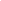 Client:_______________________________________________________   Date:_____________Guardian: ___________________________________________________   Date:_____________Therapist:___________________________________________________    Date:_____________Annual IncomeFee*< $20,000$65$20,000 - 30,000$70$30,000 - 40,000$75$40,000  - 50,000$85$50,000 – 65,000$90 $65,000 – 80,000$100$80,000 – 100,000$ 125$100,000 – 125,000$165